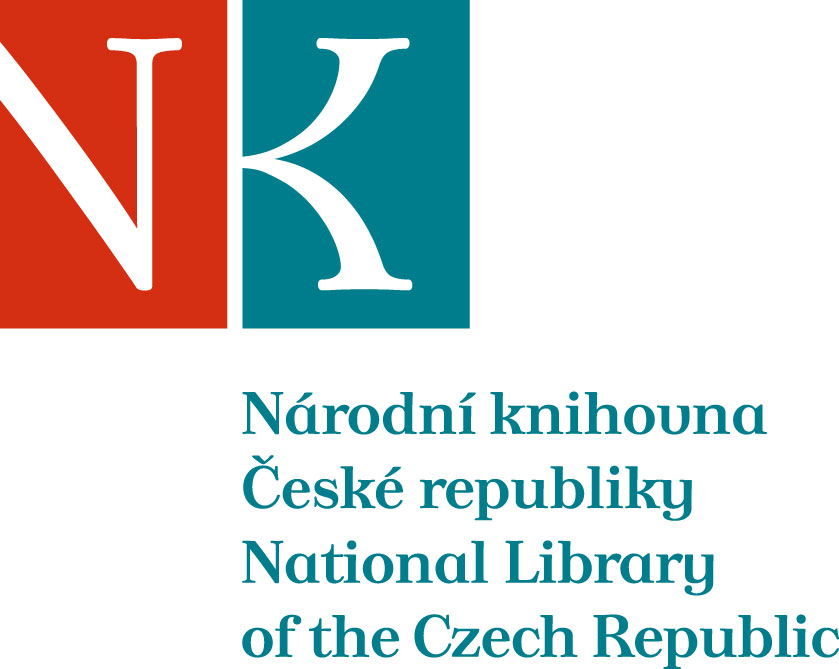 Zpráva ze zahraniční služební cestyJméno a příjmení účastníka cestyMgr. Jeanne JanouškováPracoviště – dle organizační strukturyODZD/ODZFPracoviště – zařazenízástupce vedoucí ODZDDůvod cestyPřímý nákup knih, jednání v Univerzitní knihovně v Bratislavě (UKB) ohledně plnění projektu CSKNIHMísto – městoBratislavaMísto – zeměSlovenskoDatum (od-do)23. -25.5. 2017Podrobný časový harmonogram23.5. odjezd do Bratislavy s převozem knih z NK ČR do UKB, ubytování, osobní převzetí diet v pokladně UKB, jednání ohledně čerpání grantu CSKNIH a organizace přímého nákupu,  nákup v knihkupectví Martinus a mapování trhu24.5. nákup v knihkupectví Panta Rhei a mapování trhu25.5. naložení nakoupených knih v obou knihkupectvích a odjezd do Prahy, vykládka dovezených knih v KlementinuSpolucestující z NKMgr. Marie KonůpkováVojtěch Pelant (řidič)Finanční zajištěníReciprocitaCíle cestyPřímý nákup slovenských knižních novinek v knihkupectvích v Bratislavě, jednání se slovenským partnerem v UKB o plnění grantu CSKNIH, odvoz knih z NK ČR do UKB a naopakPlnění cílů cesty (konkrétně)Převoz knih nakoupených na Světě  knihy 2017 a od dodavatelů  z NK ČR do UKBNákup slovenských knižních novinek přímo v knihkupectvích (89 knih za 1454,37 EUR, hrazeno grantem CSKNIH) pro NK ČR, jednání v UK ohledně vzájemného čerpání grantu CSKNIH, kontrola fakturace a došlých zásilek knih, řešení dalších úkolů spojených s nákupem knih pro grant. Převoz objednaných knih (165 knih) z Bratislavy do Prahy pro ODZD a Slovanskou knihovnu.Program a další podrobnější informacePřivezené materiályCelkem přivezeno 254 knih a katalogy.Datum předložení zprávy31.5.2017Podpis předkladatele zprávyPodpis nadřízenéhoVloženo na IntranetPřijato v mezinárodním oddělení31.5.2017